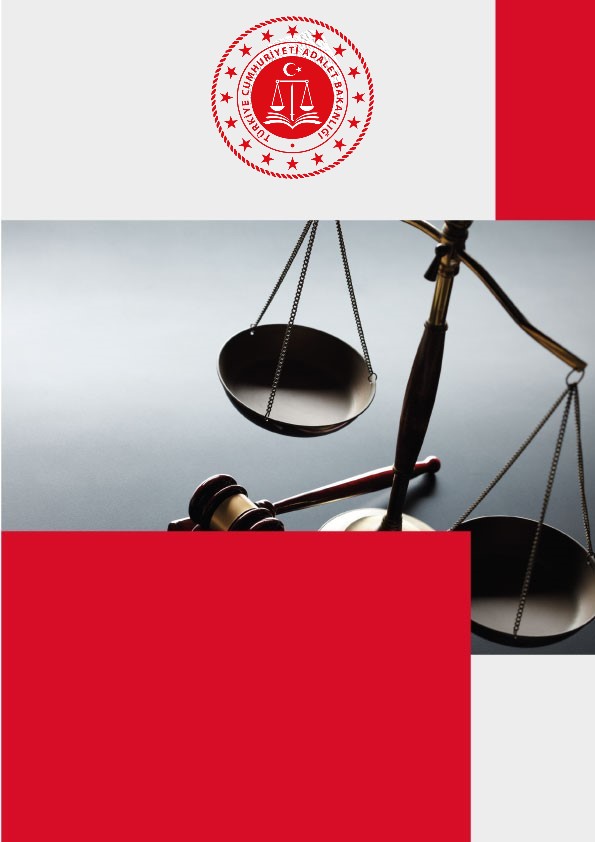 İÇİNDEKİLERADALET KOMİSYONU BAŞKANI SUNUŞU	31. GENEL BİLGİLER	4A. ADLİYENİN FİZİKİ YAPISI	4B. MAHKEMELER VE DİĞER BİRİMLERE İLİŞKİN BİLGİLER	5C. TEKNOLOJİK KAYNAKLAR	6D. İNSAN KAYNAKLARI	62. FAALİYETLERE İLİŞKİN BİLGİLER	10A. MALİ BİLGİLER	10B. BÖLGE İDARE MAHKEMESİ İLE BAĞLI BULUNAN İDARE VE VERGİ MAHKEMELERİNE İLİŞKİN BİLGİLER	11C. ÖN BÜRO VE MEDYA İLETİŞİM BÜROLARINA İLİŞKİN BİLGİLER	16D. DİĞER BİLGİLER	16E. DİĞER ADALET KURUMLARINA İLİŞKİN BİLGİLER	173. DEĞERLENDİRME VE SONUÇ	17Adalet Komisyonu Başkanı SunuşuBu bölümde, Adalet Komisyonu Başkanının sunuşu yer alacaktır.1. GENEL BİLGİLERA. ADLİYENİN FİZİKİ YAPISIBÖLGE İDARE MAHKEMESİ BAĞLI İDARE VE VERGİ MAHKEMELERİ	Bu bölümde, A bölümündeki tablolar kullanılarak bölge idare mahkemesinin yargı çevresindeki idare ve vergi mahkemelerine ilişkin ayrı ayrı bilgi verilecektir.B. MAHKEMELER VE DİĞER BİRİMLERE İLİŞKİN BİLGİLERBÖLGE İDARE MAHKEMESİBu bölümde, her başlığın altına ilgili bölümdeki birimler yazılacaktır.DAİRELERBİLGİ İŞLEM ŞEFLİĞİADALET KOMİSYONUİDARİ İŞLER MÜDÜRLÜĞÜYAZI İŞLERİ MÜDÜRLÜĞÜÖN BÜRODANIŞMA MASASIMEDYA İLETİŞİM BÜROSUBAĞLI İDARE VE VERGİ MAHKEMELERİBu bölümde, her başlığın altına ilgili bölümdeki birimler yazılacaktır.MAHKEMELERYAZI İŞLERİ MÜDÜRLÜĞÜİDARİ İŞLER MÜDÜRLÜĞÜÖN BÜRODANIŞMA MASASI                                                                                                                                                                                                                                                                 BİLGİ İŞLEM ŞEFLİĞİC. TEKNOLOJİK KAYNAKLARBÖLGE İDARE MAHKEMESİBAĞLI İDARE VE VERGİ MAHKEMELERİBu bölümde, C bölümündeki tablolar kullanılarak bölge idare mahkemesinin yargı çevresindeki idare ve vergi mahkemelerine ilişkin ayrı ayrı bilgi verilecektir.D. İNSAN KAYNAKLARIBÖLGE İDARE MAHKEMESİDaireler ve Diğer Birimlere Göre Personelin DağılımıBu bölümde, her bir daire ve birim için bir satır açılarak kaç personelin çalıştığı belirtilecektir. Örnek olarak daireler ve birimler belirtilmiştir.Unvana Göre DağılımCinsiyete Göre DağılımHâkim Adaylarına İlişkin BilgilerHâkimlere İlişkin Bilgiler BAĞLI İDARE VE VERGİ MAHKEMELERİMahkemeler ve Diğer Birimlere Göre Personelin DağılımıBu bölümde, her bir mahkeme ve birim için bir satır açılarak kaç personelin çalıştığı belirtilecektir. Örnek olarak mahkemeler ve birimler belirtilmiştir.Unvana Göre DağılımCinsiyete Göre DağılımHâkim Adaylarına İlişkin Bilgiler Hâkimlere İlişkin Bilgiler 2. FAALİYETLERE İLİŞKİN BİLGİLERA. MALİ BİLGİLER20… YILI BÜTÇE TABLOSUBu bölümdeki tablo, bağlı bulunan idare ve vergi mahkemeleri için de doldurulacaktır.B. BÖLGE İDARE MAHKEMESİ İLE BAĞLI BULUNAN İDARE VE VERGİ MAHKEMELERİNE İLİŞKİN BİLGİLERDosyaların Temizlenme Oranları ve Reel Çalışma OranlarıTemizlenme oranı, dipnotta açıklandığı şekilde hesaplanacaktır. Temizlenme oranı bir önceki yıl ile karşılaştırmalı olarak hesaplanacaktır.Reel çalışma oranı hesaplamasında aşağıdaki formül kullanılacaktır.Referans yıl içinde karara bağlanan dosya sayısının (1100), yıl içinde gelen dosya sayısı (900) ile devreden dosya sayısının (750) toplamına bölünmesi ile ortaya çıkan sayı reel çalışma oranıdır). Örnek; 1100 ÷ (900+750) = 0,66 (% 66)Reel çalışma oranı hesaplamasında aşağıdaki formül kullanılacaktır.Referans yıl içinde karara bağlanan dosya sayısının (1100), yıl içinde gelen dosya sayısı (900) ile devreden dosya sayısının (750) toplamına bölünmesi ile ortaya çıkan sayı reel çalışma oranıdır). Örnek; 1100 ÷ (900+750) = 0,66 (% 66)Reel çalışma oranı hesaplamasında aşağıdaki formül kullanılacaktır.Referans yıl içinde karara bağlanan dosya sayısının (1100), yıl içinde gelen dosya sayısı (900) ile devreden dosya sayısının (750) toplamına bölünmesi ile ortaya çıkan sayı reel çalışma oranıdır). Örnek; 1100 ÷ (900+750) = 0,66 (% 66)Mahkeme Kararlarına Karşı Anayasa Mahkemesi (AYM) veya Avrupa İnsan Hakları Mahkemesi’ne (AİHM) Yapılan Başvurular Neticesinde Tespit Edilen İhlal Kararları ****Bu bölümdeki tablolar, bölge idare mahkemesi ile bağlı bulunan idare ve vergi mahkemeleri için ayrı ayrı doldurulacaktır.Yargılamanın Yenilenmesi (İYUK 53. maddesi) Talep SayılarıBu bölümde, her bir daire ve mahkeme için bir satır açılarak ilgili bölümler doldurulacaktır. Örnek olarak daire ve mahkemeler belirtilmiştir.Temyiz ve İstinaf İncelemelerine Giden Dosya SayılarıBu bölümde, her bir daire ve mahkeme için bir satır açılarak ilgili bölümler doldurulacaktır. Örnek olarak daire ve mahkemeler belirtilmiştir.Bu bölümde, her idare ve vergi mahkemesi için bir satır açılarak ilgili bölümler doldurulacaktır. Örnek olarak mahkemeler belirtilmiştirMahkemeler Tarafından Verilen İlk İncelemeye Esas Karar SayılarıBu bölümde, her idare ve vergi mahkemesi için bir satır açılarak ilgili bölümler doldurulacaktır. Örnek olarak mahkemeler belirtilmiştir.Bölge İdare Mahkemesi ile Bağlı Bulunan İdare ve Vergi Mahkemelerindeki Dava Türlerine Göre Davaların Ortalama Bitirilme Süreleri Bu bölümde, her bir daire için en çok karşılaşılan 5 dava türü bakımından yukarıdaki şekilde tablo doldurulacaktır. Örnek olarak bir tablo oluşturulmuştur.Ortalama süre hesaplanmasında aşağıdaki formül kullanılacaktır: Davanın açılması ile hüküm verilmesi arasında geçen süreler toplamı / Dava sayısı = Ortalama bitirilme süresiBu bölümde, her bir idare mahkemesi için en çok karşılaşılan 10 dava türü bakımından yukarıdaki şekilde tablo doldurulacaktır. Örnek olarak bir tablo oluşturulmuştur. Ortalama süre hesaplanmasında aşağıdaki formül kullanılacaktır: Davanın açılması ile hüküm verilmesi arasında geçen süreler toplamı / Dava sayısı = Ortalama bitirilme süresiBu bölümde, her bir vergi mahkemesi için en çok karşılaşılan 10 dava türü bakımından yukarıdaki şekilde tablo doldurulacaktır. Örnek olarak bir tablo oluşturulmuştur. Ortalama süre hesaplanmasında aşağıdaki formül kullanılacaktır: Davanın açılması ile hüküm verilmesi arasında geçen süreler toplamı / Dava sayısı = Ortalama bitirilme süresiC. ÖN BÜRO VE MEDYA İLETİŞİM BÜROLARINA İLİŞKİN BİLGİLERBölge İdare Mahkemesi ile Bağlı Bulunan İdare ve Vergi Mahkemeleri Gelen İş TablosuMedya İletişim BürolarıD. DİĞER BİLGİLER1.Adalet Komisyonu Tarafından Göreve Yeni Başlayan Memurlara ve Diğer Personele Verilen EğitimlerBu bölümde, personele verilen eğitimler, eğitime katılan personel sayısı ve gelecek raporlama yılı içerisinde yapılması planlanan eğitimlere ilişkin bilgilere yer verilecektir.         2.Diğer Kurumlarla Yapılan İşbirliği ve ÇalışmalarBu bölümde, komisyon tarafından diğer adalet kurumları ve başka kurumlarla yapılan işbirliği ve çalışmalara yer verilecektir.E. DİĞER ADALET KURUMLARINA İLİŞKİN BİLGİLERBARO BİLGİLERİBu bölümde, Merkez adliyesinin ve mülhakat adliyelerinin yargı çevresinde bulunan Baro başkanlığı ve temsilciliklerine ilişkin iletişim bilgilerine yer verilecektir.NOTERLİK BİLGİLERİBu bölümde, merkez ve mülhakat adliyelerinin yargı çevresinde bulunan noterliklere ilişkin iletişim bilgilerine yer verilecektir.                  3. DEĞERLENDİRME ve SONUÇBu bölümde, komisyon başkanınca raporlama yılının ve faaliyet raporunun değerlendirmesi yapılacaktır.Hizmet BinasıAdres ve İletişim BilgileriAdres ve İletişim BilgileriHizmet Alanı(m2)Ana Hizmet BinasıAdresAna Hizmet BinasıTelefonAna Hizmet BinasıFaks...Ek Hizmet BinasıAdres...Ek Hizmet BinasıTelefon...Ek Hizmet BinasıFaks... Ek Hizmet BinasıAdres... Ek Hizmet BinasıTelefon... Ek Hizmet BinasıFaks... Ek Hizmet BinasıTelefon... Ek Hizmet BinasıFaksAvukat bekleme odasıAvukat bekleme odasıVar                  Yok Kısıtlı AlanKısıtlı AlanVar                  Yok Vatandaşlar tarafından kullanılacak kafeterya veya bekleme odalarıVatandaşlar tarafından kullanılacak kafeterya veya bekleme odalarıVar                  Yok Adliye otoparkıAdliye otoparkıVar                  Yok Engellilere yönelik önlemlerEngellilere yönelik önlemler..... Bölge İdare Mahkemesi2023 YılıMasaüstü BilgisayarAdet bilgisi yazılacaktırDizüstü BilgisayarYazıcıJeneratörTarayıcıDairelere Göre DağılımDairelere Göre Dağılım... 1. Daire... 2. Daire... 3. DaireTOPLAMDiğer Birimlere Göre DağılımDiğer Birimlere Göre DağılımAdalet Komisyonuİdari İşler MüdürlüğüBilgi İşlem ŞefliğiÖn BüroDanışma MasasıTOPLAMDairelere ve Birimlere Göre DağılımDairelere ve Birimlere Göre Dağılımİdari İşler MüdürüYazı İşleri MüdürüŞefZabıt KâtibiMübaşirBilgisayar İşletmeniDoktorHemşireSantral MemuruMemurTeknisyenVeznedarŞoförHizmetliGüvenlik PersoneliTOPLAMPersonelin Cinsiyete Göre DağılımıPersonelin Cinsiyete Göre DağılımıKadınErkekTOPLAMHâkim AdaylarıHâkim AdaylarıKadınErkekTOPLAMHâkimlerHâkimlerKadınErkekTOPLAMMahkemelere Göre DağılımMahkemelere Göre Dağılım... 1. İdare Mahkemesi... 2. İdare Mahkemesi... 1. Vergi Mahkemesi…2. Vergi MahkemesiTOPLAMDiğer Birimlere Göre DağılımDiğer Birimlere Göre DağılımYazı İşleri MüdürlüğüÖn BüroDanışma MasasıBilgi İşlem ŞefliğiTOPLAMMahkemelere ve Birimlere Göre DağılımMahkemelere ve Birimlere Göre Dağılımİdari İşler MüdürüYazı İşleri MüdürüŞefZabıt KâtibiMübaşirBilgisayar İşletmeniDoktorHemşireSantral MemuruMemurTeknisyenVeznedarŞoförHizmetliGüvenlik GörevlisiTOPLAMPersonelin Cinsiyete Göre DağılımıPersonelin Cinsiyete Göre DağılımıKadınErkekTOPLAMHâkim AdaylarıHâkim AdaylarıKadınErkekTOPLAMHâkimlerHâkimlerKadınErkekTOPLAMEkonomik KodlarEkonomik KodlarGenel Bütçeİşyurtları Kurumu BütçesiToplam Harcama01Personel Giderleri02SGK Devlet Primi Giderleri03Mal ve Hizmet Alım Giderleri03.2Tüketime Yönelik Mal ve Malzeme Alımları03.3Yolluklar03.4Görev Giderleri03.5Hizmet Alımları03.5.70.01Adli Yardım Giderleri03.6Temsil ve Tanıtma Giderleri03.7Menkul Mal, Gayri Maddi Hak Alım, Bakım ve Onarım Giderleri03.8Gayrimenkul Mal Bakım ve Onarım Giderleri 03.9Tedavi ve Cenaze Giderleri 05Cari Transferler06Sermaye Giderleri06.1Mamul Mal Alımları06.3Gayri Maddi Hak Alımları06.4Gayrimenkul Alımları ve Kamulaştırma06.5Gayrimenkul Sermaye Üretim Giderleri06.6Menkul Mal Büyük Onarım Giderleri06.7Gayrimenkul Büyük Onarım GiderleriGENEL TOPLAMGENEL TOPLAMBölge İdare Mahkemesi DosyalarıBölge İdare Mahkemesi DosyalarıBölge İdare Mahkemesi DosyalarıBölge İdare Mahkemesi DosyalarıBölge İdare Mahkemesi DosyalarıBölge İdare Mahkemesi DosyalarıBölge İdare Mahkemesi DosyalarıYıl İçerisinde Gelen Dosya Sayısı  Bir Önceki Yıldan Devreden Dosya SayısıKarar SayısıTemizlenme OranıBir Önceki Yıl Temizlenme OranıReel Çalışma Oranı….1.Daire                                                     İdare Mahkemeleri Dosyaları                                                     İdare Mahkemeleri Dosyaları                                                     İdare Mahkemeleri Dosyaları                                                     İdare Mahkemeleri Dosyaları                                                     İdare Mahkemeleri Dosyaları                                                     İdare Mahkemeleri Dosyaları                                                     İdare Mahkemeleri DosyalarıYıl İçerisinde Gelen Dosya SayısıBir Önceki Yıldan Devreden Dosya SayısıKarar SayısıTemizlenme OranıBir Önceki Yıl Temizlenme OranıReel Çalışma Oranı…..1.İdare MahkemesiVergi Mahkemeleri DosyalarıVergi Mahkemeleri DosyalarıVergi Mahkemeleri DosyalarıVergi Mahkemeleri DosyalarıVergi Mahkemeleri DosyalarıVergi Mahkemeleri DosyalarıVergi Mahkemeleri DosyalarıYıl İçerisinde Gelen Dosya SayısıBir Önceki Yıldan Devreden Dosya SayısıKarar SayısıTemizlenme OranıBir Önceki Yıl Temizlenme OranıReel Çalışma Oranı….1.Vergi MahkemesiAnayasa Mahkemesi’ne (AYM) Yapılan Başvurular Neticesinde Tespit Edilen İhlal KararlarıAnayasa Mahkemesi’ne (AYM) Yapılan Başvurular Neticesinde Tespit Edilen İhlal KararlarıToplam Başvuru Sayısıİhlal Tespit Edilen Dosya SayısıAvrupa İnsan Hakları Mahkemesi’ne (AİHM) Yapılan Başvurular Neticesinde Tespit Edilen İhlal KararlarıAvrupa İnsan Hakları Mahkemesi’ne (AİHM) Yapılan Başvurular Neticesinde Tespit Edilen İhlal KararlarıToplam Başvuru Sayısıİhlal Tespit Edilen Dosya SayısıYargılamanın Yenilenmesi Talebi DosyalarıYargılamanın Yenilenmesi Talebi DosyalarıYargılamanın Yenilenmesi Talebi DosyalarıYargılamanın Yenilenmesi Talebi DosyalarıDaireler ve MahkemelerKabulRedToplam... 1. Daire... 2. Daire…1. İdare Mahkemesi… 2. İdare Mahkemesi… 1. Vergi Mahkemesi… 2. Vergi MahkemesiTemyiz İncelemesine Giden Dosya BilgileriTemyiz İncelemesine Giden Dosya BilgileriTemyiz İncelemesine Giden Dosya BilgileriTemyiz İncelemesine Giden Dosya BilgileriTemyiz İncelemesine Giden Dosya BilgileriTemyiz İncelemesine Giden Dosya BilgileriTemyiz İncelemesine Giden Dosya BilgileriTemyiz İncelemesine Giden Dosya BilgileriDaireler ve Mahkemelerİncelenmeksizin RedOnamaBozmaDüzelterekOnamaGerekçeli OnamaHalen İncelemedeGiden... 1. Daire... 2. Daire... 1. İdare Mahkemesi... 2. İdare Mahkemesi... 1. Vergi Mahkemesi... 2. Vergi MahkemesiToplamİstinaf İncelemesine Giden Dosya Bilgileriİstinaf İncelemesine Giden Dosya Bilgileriİstinaf İncelemesine Giden Dosya Bilgileriİstinaf İncelemesine Giden Dosya Bilgileriİstinaf İncelemesine Giden Dosya Bilgileriİstinaf İncelemesine Giden Dosya Bilgileriİstinaf İncelemesine Giden Dosya Bilgileriİstinaf İncelemesine Giden Dosya BilgileriMahkemeİstinaf Başvurusu Redİstinaf Başvurusu Red(Gerekçeli/Düzelterek/Açıklamalı)İstinaf Süre/ İncelenmeksizin RedKaldırma; Red/ Süre RedKaldırma; İptal/KabulKaldırma; Kısmen Red, Kısmen Kabul/ İptalKaldırma; Diğer (Gönderme, Vekalet/ Faiz Ücreti Yönünden...1. İdare Mahkemesi... 1. Vergi Mahkemesiİstinaf İncelemesine Giden Dosya Bilgileriİstinaf İncelemesine Giden Dosya Bilgileriİstinaf İncelemesine Giden Dosya Bilgileriİstinaf İncelemesine Giden Dosya Bilgileriİstinaf İncelemesine Giden Dosya Bilgileriİstinaf İncelemesine Giden Dosya Bilgileriİstinaf İncelemesine Giden Dosya Bilgileriİstinaf İncelemesine Giden Dosya Bilgileriİstinaf İncelemesine Giden Dosya BilgileriMahkemeGörevYetkiMerciine TevdiEhliyetİncelenmeksizin RedSüreDilekçe Red (3)Dilekçe Red (5)...1. İdare Mahkemesi... 1. Vergi Mahkemesi… Bölge İdare MahkemesiEn Çok Karşılaşılan 5 Dava Türüne Göre Davaların Bitirilme Süreleri Ortalaması… Bölge İdare MahkemesiEn Çok Karşılaşılan 5 Dava Türüne Göre Davaların Bitirilme Süreleri Ortalaması… Bölge İdare MahkemesiEn Çok Karşılaşılan 5 Dava Türüne Göre Davaların Bitirilme Süreleri OrtalamasıDava TürüDava TürüOrtalama Bitirilme Süresi (Gün)12345… İdare MahkemesiDava Türlerine Göre Davaların Bitirilme Süreleri Ortalaması… İdare MahkemesiDava Türlerine Göre Davaların Bitirilme Süreleri Ortalaması… İdare MahkemesiDava Türlerine Göre Davaların Bitirilme Süreleri OrtalamasıDava TürüDava TürüOrtalama Bitirilme Süresi (Gün)12345678910… Vergi MahkemesiDava Türlerine Göre Davaların Bitirilme Süreleri Ortalaması… Vergi MahkemesiDava Türlerine Göre Davaların Bitirilme Süreleri Ortalaması… Vergi MahkemesiDava Türlerine Göre Davaların Bitirilme Süreleri OrtalamasıDava TürüDava TürüOrtalama Bitirilme Süresi (Gün)12345678910Bölge İdare Mahkemesi Ön Büroya Gelen İş TablosuBölge İdare Mahkemesi Ön Büroya Gelen İş TablosuBölge İdare Mahkemesi Ön Büroya Gelen İş TablosuBölge İdare Mahkemesi Ön Büroya Gelen İş TablosuBölge İdare Mahkemesi Ön Büroya Gelen İş TablosuBölge İdare Mahkemesi Ön Büroya Gelen İş TablosuBölge İdare Mahkemesi Ön Büroya Gelen İş TablosuBölge İdare Mahkemesi Ön Büroya Gelen İş TablosuBölge İdare Mahkemesi Ön Büroya Gelen İş TablosuBölge İdare Mahkemesi Ön Büroya Gelen İş TablosuBölge İdare Mahkemesi Ön Büroya Gelen İş TablosuBölge İdare Mahkemesi Ön Büroya Gelen İş TablosuBölge İdare Mahkemesi Ön Büroya Gelen İş TablosuOcakŞubatMartNisanMayısHaziranTemmuzAğustosEylülEkimKasımAralıkİdari Dava Daireleri Vergi Dava Daireleri TOPLAMİdare ve Vergi Mahkemeleri Ön Büroya Gelen İş Tablosuİdare ve Vergi Mahkemeleri Ön Büroya Gelen İş Tablosuİdare ve Vergi Mahkemeleri Ön Büroya Gelen İş Tablosuİdare ve Vergi Mahkemeleri Ön Büroya Gelen İş Tablosuİdare ve Vergi Mahkemeleri Ön Büroya Gelen İş Tablosuİdare ve Vergi Mahkemeleri Ön Büroya Gelen İş Tablosuİdare ve Vergi Mahkemeleri Ön Büroya Gelen İş Tablosuİdare ve Vergi Mahkemeleri Ön Büroya Gelen İş Tablosuİdare ve Vergi Mahkemeleri Ön Büroya Gelen İş Tablosuİdare ve Vergi Mahkemeleri Ön Büroya Gelen İş Tablosuİdare ve Vergi Mahkemeleri Ön Büroya Gelen İş Tablosuİdare ve Vergi Mahkemeleri Ön Büroya Gelen İş Tablosuİdare ve Vergi Mahkemeleri Ön Büroya Gelen İş TablosuOcakŞubatMartNisanMayısHaziranTemmuzAğustosEylülEkimKasımAralıkİdare MahkemeleriVergi MahkemeleriTOPLAMMedya İletişim BürolarıMedya İletişim BürolarıPersonel SayısıYapılan Basın Açıklaması Sayısı (Yazılı)Yapılan Basın Açıklaması Sayısı (Sözlü)Yeni Memurlara Verilen EğitimlerYeni Memurlara Verilen EğitimlerYeni Memurlara Verilen EğitimlerEğitimlerTamamlananDevam EdenTemel EğitimHazırlayıcı EğitimStaj EğitimiDiğer